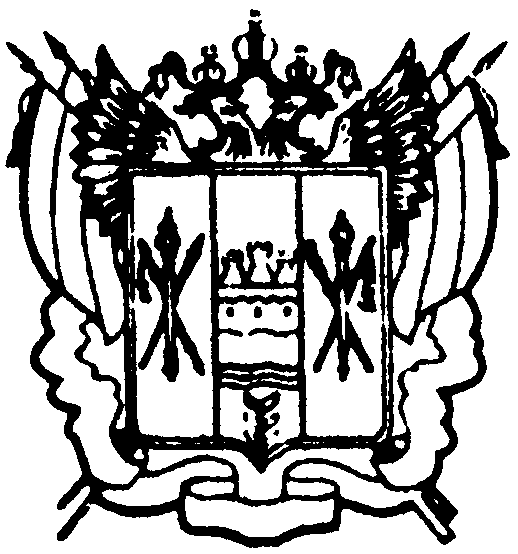 АДМИНИСТРАЦИЯ ЦИМЛЯНСКОГО РАЙОНАПОСТАНОВЛЕНИЕ14.06.2018    		                      № 338                                         г. ЦимлянскО мерах по реализации прав граждан по проведению собраний, митингов,демонстраций, шествий и пикетированийна территории Цимлянского районав период проведения чемпионата мира FIFA 2018 года (с 25.05.2018 по 25.07.2018)В соответствии с Указом Президента Российской Федерации от 09.05.2017 № 202 «Об особенностях применения усиленных мер безопасности в период проведения в Российской Федерации чемпионата мира по футболу FIFA 2018 года и Кубка конфедераций FIFA 2017 года», постановлением Правительства Ростовской области от 27.12.2012 № 1120 «О специально отведенных местах для проведения публичных мероприятий на территории Ростовской области»,ПОСТАНОВЛЯЮ:1. Определить, что собрания, митинги, демонстрации, шествия и пикетирования, не связанные с проведением чемпионата мира по футболу FIFA 2018 года, в период с 25 мая по 25 июля 2018 года, могут проводиться на территории Цимлянского района организаторами публичных мероприятий во временной интервал, не превышающий двух часов, в период времени с 07:00 до 17:00 с количеством участников не более 150 человек, по адресу: г. Цимлянск, ул. Набережная, 2.2.  При поступлении уведомлений о проведении собраний, митингов, демонстраций, шествий и пикетирований, не связанных с проведением чемпионата мира по футболу  FIFA 2018 года, на территории Цимлянского района, в период с 25 мая по 25 июля 2018 года, Администрация Цимлянского района, Администрации городского и сельских поселений незамедлительно информируют об этом Управление Министерства внутренних дел Российской Федерации по Ростовской области, Управление Федеральной службы безопасности России по Ростовской области.3. Постановление подлежит официальному опубликованию в районной газете «Придонье» и размещению на официальном сайте Администрации Цимлянского района.4. Постановление вступает в силу со дня его принятия и распространяется на правоотношения, возникшие с 25.05.2018 года.5. Контроль за выполнением постановления возложить на заместителя главы Администрации Цимлянского района по социальной сфере, Глав городского и сельских поселений Цимлянского района. Глава АдминистрацииЦимлянского района                                                                      В.В. СветличныйПостановление вносит ведущий специалист Администрации Цимлянского района Сапченко Е.Н.